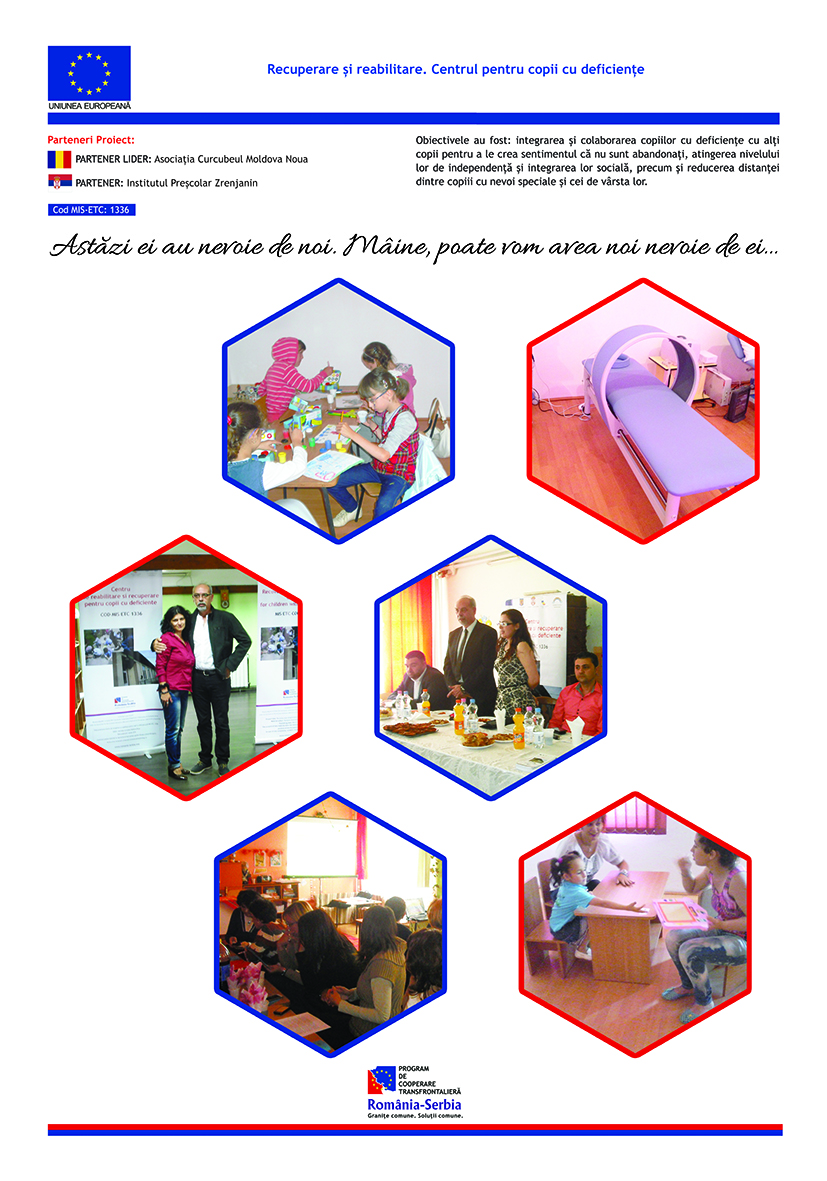 Project informationProject informationProject informationProject informationProject informationProject informationProject informationProject informationCALL FOR PROPOSALSCALL FOR PROPOSALS222222MIS-ETC:MIS-ETC:133613361336133613361336PRIORITY AXIS:PRIORITY AXIS:3. Promoting “people to people” exchanges3. Promoting “people to people” exchanges3. Promoting “people to people” exchanges3. Promoting “people to people” exchanges3. Promoting “people to people” exchanges3. Promoting “people to people” exchangesMEASURE:MEASURE:3.3 Increase educational, social cultural and sporting exchanges3.3 Increase educational, social cultural and sporting exchanges3.3 Increase educational, social cultural and sporting exchanges3.3 Increase educational, social cultural and sporting exchanges3.3 Increase educational, social cultural and sporting exchanges3.3 Increase educational, social cultural and sporting exchangesPROJECT TITLE:PROJECT TITLE:Recover and rehabilitation. Centre for children with deficienciesRecover and rehabilitation. Centre for children with deficienciesRecover and rehabilitation. Centre for children with deficienciesRecover and rehabilitation. Centre for children with deficienciesRecover and rehabilitation. Centre for children with deficienciesRecover and rehabilitation. Centre for children with deficienciesACRONYM:ACRONYM:DURATION:DURATION:15.10.2015 – 14.04.201515.10.2015 – 14.04.201515.10.2015 – 14.04.201515.10.2015 – 14.04.201515.10.2015 – 14.04.201515.10.2015 – 14.04.2015IPA FUNDS CONTRACTED:IPA FUNDS CONTRACTED:119.068,00119.068,00119.068,00119.068,00119.068,00119.068,00TOTAL FUNDS CONTRACTED:TOTAL FUNDS CONTRACTED:140.080,00140.080,00140.080,00140.080,00140.080,00140.080,00ABSORBTION RATE (%):ABSORBTION RATE (%):91,0491,0491,0491,0491,0491,04PROJECT OBJECTIVE(S):PROJECT OBJECTIVE(S):Support social integration measures for disadvantaged groups from Moldova Noua (Romania) and Zrenjanin (Serbia) areas for an 18 months period.Satisfying some specific physical recovery needs and training of 40 children with disabilities from Moldova Noua until the middle of the year 2013.Support social integration measures for disadvantaged groups from Moldova Noua (Romania) and Zrenjanin (Serbia) areas for an 18 months period.Satisfying some specific physical recovery needs and training of 40 children with disabilities from Moldova Noua until the middle of the year 2013.Support social integration measures for disadvantaged groups from Moldova Noua (Romania) and Zrenjanin (Serbia) areas for an 18 months period.Satisfying some specific physical recovery needs and training of 40 children with disabilities from Moldova Noua until the middle of the year 2013.Support social integration measures for disadvantaged groups from Moldova Noua (Romania) and Zrenjanin (Serbia) areas for an 18 months period.Satisfying some specific physical recovery needs and training of 40 children with disabilities from Moldova Noua until the middle of the year 2013.Support social integration measures for disadvantaged groups from Moldova Noua (Romania) and Zrenjanin (Serbia) areas for an 18 months period.Satisfying some specific physical recovery needs and training of 40 children with disabilities from Moldova Noua until the middle of the year 2013.Support social integration measures for disadvantaged groups from Moldova Noua (Romania) and Zrenjanin (Serbia) areas for an 18 months period.Satisfying some specific physical recovery needs and training of 40 children with disabilities from Moldova Noua until the middle of the year 2013.SHORT DESCRIPTION OF THE PROJECT:SHORT DESCRIPTION OF THE PROJECT:Through the implementation of this project the partners purchased medical equipment necessary for the physical recovery of 40 children who had physical deficiencies and who could not participate in activities of integration in schools and kindergartens because of their physical handicap.Through the implementation of this project the partners purchased medical equipment necessary for the physical recovery of 40 children who had physical deficiencies and who could not participate in activities of integration in schools and kindergartens because of their physical handicap.Through the implementation of this project the partners purchased medical equipment necessary for the physical recovery of 40 children who had physical deficiencies and who could not participate in activities of integration in schools and kindergartens because of their physical handicap.Through the implementation of this project the partners purchased medical equipment necessary for the physical recovery of 40 children who had physical deficiencies and who could not participate in activities of integration in schools and kindergartens because of their physical handicap.Through the implementation of this project the partners purchased medical equipment necessary for the physical recovery of 40 children who had physical deficiencies and who could not participate in activities of integration in schools and kindergartens because of their physical handicap.Through the implementation of this project the partners purchased medical equipment necessary for the physical recovery of 40 children who had physical deficiencies and who could not participate in activities of integration in schools and kindergartens because of their physical handicap.DEGREE OF ACHIEVEMENT OF INDICATORS: DEGREE OF ACHIEVEMENT OF INDICATORS: RESULTS ACHIEVED: RESULTS ACHIEVED: Individual recovery programs were formed and successfully implemented for 40 children with disabilities from Moldova Noua by the psychologists, kineto-therapists and social workers.1 recovery centre fully functional in Moldova Noua – procured equipment such as: laptop and soft printer, copy machine, magnetodiaflux machine, medical equipment, office, book shelves, chairs, little tables, shelves with 2 doors, metallic bed, massage bed, video-camera.In Zrenjanin, the Institute purchased: combined closet for didactical means, table for four people, shelf for toys, children's kitchen, children's chair, projector, projector screen, universal kitchen machine, dishwasher, potato peeler, tower with a hanging bridge.Individual recovery programs were formed and successfully implemented for 40 children with disabilities from Moldova Noua by the psychologists, kineto-therapists and social workers.1 recovery centre fully functional in Moldova Noua – procured equipment such as: laptop and soft printer, copy machine, magnetodiaflux machine, medical equipment, office, book shelves, chairs, little tables, shelves with 2 doors, metallic bed, massage bed, video-camera.In Zrenjanin, the Institute purchased: combined closet for didactical means, table for four people, shelf for toys, children's kitchen, children's chair, projector, projector screen, universal kitchen machine, dishwasher, potato peeler, tower with a hanging bridge.Individual recovery programs were formed and successfully implemented for 40 children with disabilities from Moldova Noua by the psychologists, kineto-therapists and social workers.1 recovery centre fully functional in Moldova Noua – procured equipment such as: laptop and soft printer, copy machine, magnetodiaflux machine, medical equipment, office, book shelves, chairs, little tables, shelves with 2 doors, metallic bed, massage bed, video-camera.In Zrenjanin, the Institute purchased: combined closet for didactical means, table for four people, shelf for toys, children's kitchen, children's chair, projector, projector screen, universal kitchen machine, dishwasher, potato peeler, tower with a hanging bridge.Individual recovery programs were formed and successfully implemented for 40 children with disabilities from Moldova Noua by the psychologists, kineto-therapists and social workers.1 recovery centre fully functional in Moldova Noua – procured equipment such as: laptop and soft printer, copy machine, magnetodiaflux machine, medical equipment, office, book shelves, chairs, little tables, shelves with 2 doors, metallic bed, massage bed, video-camera.In Zrenjanin, the Institute purchased: combined closet for didactical means, table for four people, shelf for toys, children's kitchen, children's chair, projector, projector screen, universal kitchen machine, dishwasher, potato peeler, tower with a hanging bridge.Individual recovery programs were formed and successfully implemented for 40 children with disabilities from Moldova Noua by the psychologists, kineto-therapists and social workers.1 recovery centre fully functional in Moldova Noua – procured equipment such as: laptop and soft printer, copy machine, magnetodiaflux machine, medical equipment, office, book shelves, chairs, little tables, shelves with 2 doors, metallic bed, massage bed, video-camera.In Zrenjanin, the Institute purchased: combined closet for didactical means, table for four people, shelf for toys, children's kitchen, children's chair, projector, projector screen, universal kitchen machine, dishwasher, potato peeler, tower with a hanging bridge.Individual recovery programs were formed and successfully implemented for 40 children with disabilities from Moldova Noua by the psychologists, kineto-therapists and social workers.1 recovery centre fully functional in Moldova Noua – procured equipment such as: laptop and soft printer, copy machine, magnetodiaflux machine, medical equipment, office, book shelves, chairs, little tables, shelves with 2 doors, metallic bed, massage bed, video-camera.In Zrenjanin, the Institute purchased: combined closet for didactical means, table for four people, shelf for toys, children's kitchen, children's chair, projector, projector screen, universal kitchen machine, dishwasher, potato peeler, tower with a hanging bridge.Partnership informationPartnership informationCOUNTRYCOUNTY/DISTRICTBUDGET(EURO)CONTACT DETAILSLEAD PARTNER:LEAD PARTNER:Association Rainbow Moldova NouaAssociation Rainbow Moldova NouaRomaniaCaras-Severin104.610,00Pojejena, No 159Tel. 0040 769287141PARTNER 2:PARTNER 2:Preschool Institute ZrenjaninPreschool Institute ZrenjaninSerbiaSouth Banat35.470,00Zrenjanin, Karadziceva 3aTel. +38123510538